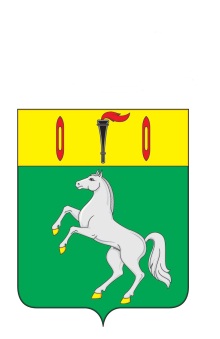 СОВЕТ ГАВРИЛОВО-ПОСАДСКОГО ГОРОДСКОГО ПОСЕЛЕНИЯГАВРИЛОВО-ПОСАДСКОГО МУНИЦИПАЛЬНОГО РАЙОНА ИВАНОВСКОЙ ОБЛАСТИРЕШЕНИЕот  29 мая 2019 года № 143  Об утверждении отчета об исполнении бюджета Гаврилово-Посадскогогородского поселения за 2018 годВ соответствии со статьей 264.6 Бюджетного Кодекса Российской Федерации, статьей 56 Устава Гаврилово-Посадского городского поселения, Положением о бюджетном процессе в Гаврилово-Посадском городском поселении, Совет Гаврилово-Посадского городского поселения решил:1.Утвердить отчет об исполнении бюджета Гаврилово-Посадского городского поселения за 2018 год в общих объемах по доходам в сумме 82 268 988,67 рублей, по расходам в сумме 54 714 066,37 рублей и с профицитом                27 554 922,30 рублей согласно приложению 1.2.Утвердить показатели:2.1.доходов бюджета Гаврилово-Посадского городского поселения за 2018 год по кодам классификации доходов бюджетов согласно приложению 2;2.2.расходов бюджета Гаврилово-Посадского городского поселения за 2018 год по ведомственной структуре согласно приложению 3;2.3.расходов бюджета Гаврилово-Посадского городского поселения за 2018 год по разделам и подразделам классификации расходов бюджетов согласно приложению 4;2.4.источников финансирования дефицита бюджета Гаврилово-Посадского городского поселения за 2018 год по кодам классификации источников финансирования дефицита бюджетов согласно приложению 5;3. Опубликовать настоящее решение в сборнике «Вестник Гаврилово-Посадского муниципального района» и разместить на сайте администрации Гаврилово-Посадского городского поселения (www. adm-gorpos.ru).4. Настоящее решение вступает в силу со дня официального опубликования.Глава Гаврилово-Посадского  городского поселения, Председатель Совета Гаврилово Посадского городского поселения                                          В.М. СидоровПриложение 1к решению Совета Гаврилово-Посадского городского поселенияот 29 мая 2019 г № 143                                             ОТЧЕТ ОБ ИСПОЛНЕНИИ БЮДЖЕТА ГАВРИЛОВО-ПОСАДСКОГО ГОРОДСКОГО ПОСЕЛЕНИЯ на 01 января 2019 годаДоходы бюджетаруб. 2.Расходы бюджета3.Источники финансирования дефицита бюджетаПриложение  2к решению Совета Гаврилово-Посадского городского поселенияот 29 мая 2019 г № 143Доходы бюджета Гаврилово-Посадского городского поселения за 2018 год по кодам классификации доходов																								(руб.)Приложение 3к решению Совета Гаврилово-Посадского городского поселенияот 29 мая 2019 г № 143Расходы бюджета Гаврилово-Посадского городского поселения на 2018 год по ведомственной структуре         (руб.)Приложение 4к решению Совета Гаврилово-Посадского городского поселенияот 29 мая 2019 г № 143Расходы бюджета Гаврилово-Посадского городского поселения за 2018 год по разделам и подразделам классификации расходов бюджета(руб.)Приложение  5к решению Совета Гаврилово-Посадского городского поселенияот 29 мая 2019 г № 143Источники финансирования дефицита бюджета Гаврилово-Посадского городского поселения за 2018 год по кодам классификации источников финансирования дефицитов бюджетов											(руб.)Наименование показателяКод строкиКод дохода по бюджетной классификацииУтвержденные бюджетные назначенияИсполненоНеисполненные назначенияНаименование показателяКод строкиКод дохода по бюджетной классификацииУтвержденные бюджетные назначенияИсполненоНеисполненные назначенияНаименование показателяКод строкиКод дохода по бюджетной классификацииУтвержденные бюджетные назначенияИсполненоНеисполненные назначения123456Доходы бюджета - всего01080 714 037,4182 268 988,671 554 951,26в том числе:  Дотации бюджетам городских поселений на выравнивание бюджетной обеспеченности010093202150011300001519 643 800,009 643 800,000,00  Дотации бюджетам городских поселений на поддержку мер по обеспечению сбалансированности бюджетов010093202150021300001511 481 970,001 481 970,000,00  Дотации бюджетам городских поселений на поддержку мер по обеспечению сбалансированности бюджетов субъектов Российской Федерации в целях реализации проектов создания комфортной городской среды в малых городах и исторических поселениях - победителях Всероссийского конкурса лучших проектов создания комфортной городской среды0100932021531113000015130 000 000,0030 000 000,000,00  Субсидии бюджетам городских поселений на осуществление дорожной деятельности в отношении автомобильных дорог общего пользования, а также капитального ремонта и ремонта дворовых территорий многоквартирных домов, проездов к дворовым территориям многоквартирных домов населенных пунктов010093202202161300001517 600 000,007 600 000,000,00  Субсидия бюджетам городских поселений на поддержку отрасли культуры010093202255191300001512 387,002 387,000,00  Субсидии бюджетам городских поселений на поддержку обустройства мест массового отдыха населения (городских парков)010093202255601300001511 308 216,201 308 216,200,00  Прочие субсидии бюджетам городских поселений010093202299991300001514 121 058,004 121 058,000,00  Субвенции бюджетам городских поселений на осуществление полномочий по составлению (изменению) списков кандидатов в присяжные заседатели федеральных судов общей юрисдикции в Российской Федерации010093202351201300001513 746,003 746,000,00  Возврат остатков субсидий на поддержку государственных программ субъектов Российской Федерации и муниципальных программ формирования современной городской среды из бюджетов городских поселений01009321925555130000151-87 222,83-87 222,830,00  Доходы от уплаты акцизов на дизельное топливо, подлежащие распределению между бюджетами субъектов Российской Федерации и местными бюджетами с учетом установленных дифференцированных нормативов отчислений в местные бюджеты01010010302230010000110504 526,36522 709,8418 183,48  Доходы от уплаты акцизов на моторные масла для дизельных и (или) карбюраторных (инжекторных) двигателей, подлежащие распределению между бюджетами субъектов Российской Федерации и местными бюджетами с учетом установленных дифференцированных нормативов отчислений в местные бюджеты010100103022400100001104 582,735 034,04451,31  Доходы от уплаты акцизов на автомобильный бензин, подлежащие распределению между бюджетами субъектов Российской Федерации и местными бюджетами с учетом установленных дифференцированных нормативов отчислений в местные бюджеты01010010302250010000110761 457,56762 511,281 053,72  Доходы от уплаты акцизов на прямогонный бензин, подлежащие распределению между бюджетами субъектов Российской Федерации и местными бюджетами с учетом установленных дифференцированных нормативов отчислений в местные бюджеты01010010302260010000110-111 829,05-117 116,66-5 287,61  Доходы, получаемые в виде арендной платы за земельные участки, государственная собственность на которые не разграничена и которые расположены в границах городских поселений, а также средства от продажи права на заключение договоров аренды указанных земельных участков010166111050131300001201 068 121,951 095 923,6027 801,65  Доходы от продажи земельных участков, государственная собственность на которые не разграничена и которые расположены в границах городских поселений01016611406013130000430131 609,00131 609,860,86  Налог на доходы физических лиц с доходов, источником которых является налоговый агент, за исключением доходов, в отношении которых исчисление и уплата налога осуществляются в соответствии со статьями 227, 2271 и 228 Налогового кодекса Российской Федерации0101821010201001000011019605228,4920 948 628,161 343 399,67  Налог на доходы физических лиц с доходов, полученных от осуществления деятельности физическими лицами, зарегистрированными в качестве индивидуальных предпринимателей, нотариусов, занимающихся частной практикой, адвокатов, учредивших адвокатские кабинеты, и других лиц, занимающихся частной практикой в соответствии со статьей 227 Налогового кодекса Российской Федерации01018210102020010000110162 000,00161 317,72-682,28  Налог на доходы физических лиц с доходов, полученных физическими лицами в соответствии со статьей 228 Налогового кодекса Российской Федерации01018210102030010000110131 000,00141 143,4710 143,47  Единый сельскохозяйственный налог01018210503010010000110137 000,00137 001,561,56  Налог на имущество физических лиц, взимаемый по ставкам, применяемым к объектам налогообложения, расположенным в границах городских поселений01018210601030130000110725 000,00683 014,93-41 985,07  Земельный налог с организаций, обладающих земельным участком, расположенным в границах городских поселений010182106060331300001102 040 000,002 074 358,9434 358,94  Земельный налог с физических лиц, обладающих земельным участком, расположенным в границах городских поселений010182106060431300001101 124 000,001 244 587,70120 587,70  Прочие поступления от использования имущества, находящегося в собственности городских поселений (за исключением имущества муниципальных бюджетных и автономных учреждений, а также имущества муниципальных унитарных предприятий, в том числе казенных)0102031110904513000012056 386,0076 385,8119 999,81  Прочие доходы от оказания платных услуг (работ) получателями средств бюджетов городских поселений0102031130199513000013022 000,0023 080,001 080,00  Платежи, взимаемые органами местного самоуправления (организациями) городских поселений за выполнение определенных функций01020311502050130000140279 000,00304 844,0525 844,05Наименование показателяКод строкиКод расхода по бюджетной классификацииУтвержденные бюджетные назначенияИсполненоНеисполненные назначенияНаименование показателяКод строкиКод расхода по бюджетной классификацииУтвержденные бюджетные назначенияИсполненоНеисполненные назначенияНаименование показателяКод строкиКод расхода по бюджетной классификацииУтвержденные бюджетные назначенияИсполненоНеисполненные назначения123456Расходы бюджета - всего200x82 719 431,1554 714 066,3728 005 364,78в том числе:  Прочая закупка товаров, работ и услуг200203 0105 21 9 00 51200 2443 746,003 746,000,00  Субсидии бюджетным учреждениям на иные цели200203 0113 01 4 01 20010 612166 800,00166 800,000,00  Прочая закупка товаров, работ и услуг200203 0113 03 3 01 20080 24417 361,7517 361,750,00  Прочая закупка товаров, работ и услуг200203 0309 04 1 01 20090 24480 000,0080 000,000,00  Субсидии бюджетным учреждениям на иные цели200203 0310 04 2 01 20100 61246 187,5146 187,510,00  Прочая закупка товаров, работ и услуг200203 0310 04 2 01 20170 2446 000,006 000,000,00  Субсидии на возмещение недополученных
доходов и (или) возмещение фактически понесенных затрат
в связи с производством (реализацией) товаров,выполнением работ, оказанием услуг200203 0310 04 2 01 60010 811190 000,00190 000,000,00  Субсидии на возмещение недополученных
доходов и (или) возмещение фактически понесенных затрат
в связи с производством (реализацией) товаров
выполнением работ, оказанием услуг200203 0408 05 2 01 60020 811420 000,00420 000,000,00  Субсидии бюджетным учреждениям на финансовое обеспечение государственного (муниципального) задания на оказание государственных (муниципальных) услуг (выполнение работ)200203 0409 05 1 01 00050 6113 506 673,503 506 673,500,00  Прочая закупка товаров, работ и услуг200203 0409 05 1 01 20110 244204 575,60204 575,600,00  Субсидии бюджетным учреждениям на финансовое обеспечение государственного (муниципального) задания на оказание государственных (муниципальных) услуг (выполнение работ)200203 0409 05 1 01 80510 6117 600 000,007 600 000,000,00  Субсидии бюджетным учреждениям на финансовое обеспечение государственного (муниципального) задания на оказание государственных (муниципальных) услуг (выполнение работ)200203 0409 05 1 01 S0510 611407 467,00407 467,000,00  Прочая закупка товаров, работ и услуг200203 0409 20 9 00 20200 244131 658,18131 658,180,00  Прочая закупка товаров, работ и услуг200203 0501 03 2 01 20050 24410 151,4110 151,410,00  Прочая закупка товаров, работ и услуг200203 0501 03 2 01 20060 244529 446,46529 446,460,00  Субсидии бюджетным учреждениям на иные цели200203 0501 03 2 01 20070 612612 981,54612 981,540,00  Субсидии бюджетным учреждениям на финансовое обеспечение государственного (муниципального) задания на оказание государственных (муниципальных) услуг (выполнение работ)200203 0501 07 1 01 00090 611688 211,49688 211,490,00  Субсидии бюджетным учреждениям на финансовое обеспечение государственного (муниципального) задания на оказание государственных (муниципальных) услуг (выполнение работ)200203 0501 07 1 01 00130 611770 527,75770 527,750,00  Субсидии бюджетным учреждениям на финансовое обеспечение государственного (муниципального) задания на оказание государственных (муниципальных) услуг (выполнение работ)200203 0501 07 1 01 00140 611228 758,08228 758,080,00  Субсидии бюджетным учреждениям на финансовое обеспечение государственного (муниципального) задания на оказание государственных (муниципальных) услуг (выполнение работ)200203 0502 07 2 01 00100 611675 809,12675 809,120,00  Субсидии бюджетным учреждениям на финансовое обеспечение государственного (муниципального) задания на оказание государственных (муниципальных) услуг (выполнение работ)200203 0502 07 2 01 00210 6111 377 210,521 377 210,520,00  Субсидии бюджетным учреждениям на финансовое обеспечение государственного (муниципального) задания на оказание государственных (муниципальных) услуг (выполнение работ)200203 0502 07 2 01 00220 611381 107,86381 107,860,00  Прочая закупка товаров, работ и услуг200203 0502 07 3 01 20140 24497 940,0097 940,000,00 Субсидии на возмещение недополученных
доходов и (или) возмещение фактически понесенных затрат
в связи с производством (реализацией) товаров
выполнением работ, оказанием услуг200203 0502 20 9 00 60030 8111 143 000,001 143 000,000,00  Субсидии на возмещение недополученных доходов и (или) возмещение фактически понесенных затрат в связи с производством (реализацией) товаров, выполнением работ, оказанием услуг200203 0502 20 9 00 60040 81150 000,0050 000,000,00  Прочая закупка товаров, работ и услуг200203 0502 20 9 00 82600 244260 000,00260 000,000,00  Прочая закупка товаров, работ и услуг200203 0502 20 9 00 90080 24492 000,0092 000,000,00  Прочая закупка товаров, работ и услуг200203 0502 20 9 00 90090 24443 265,3743 265,370,00  Прочая закупка товаров, работ и услуг200203 0502 20 9 00 S2600 24413 685,0013 685,000,00  Субсидии бюджетным учреждениям на иные цели200203 0503 06 1 01 20120 6124 211 383,164 211 383,160,00  Субсидии бюджетным учреждениям на финансовое обеспечение государственного (муниципального) задания на оказание государственных (муниципальных) услуг (выполнение работ)200203 0503 06 2 01 00060 6113 688 058,283 688 058,280,00  Субсидии бюджетным учреждениям на финансовое обеспечение государственного (муниципального) задания на оказание государственных (муниципальных) услуг (выполнение работ)200203 0503 06 2 01 00150 6112 278 722,172 278 722,170,00  Субсидии бюджетным учреждениям на финансовое обеспечение государственного (муниципального) задания на оказание государственных (муниципальных) услуг (выполнение работ)200203 0503 06 2 01 00160 611689 992,39689 992,390,00  Прочая закупка товаров, работ и услуг200203 0503 06 2 01 20130 244835 872,78835 872,780,00  Прочая закупка товаров, работ и услуг200203 0503 06 2 01 20210 24430 000 000,001 995 000,0028 005 000,00  Субсидии бюджетным учреждениям на финансовое обеспечение государственного (муниципального) задания на оказание государственных (муниципальных) услуг (выполнение работ)200203 0503 06 3 01 00080 61136 178,7536 178,750,00  Субсидии бюджетным учреждениям на финансовое обеспечение государственного (муниципального) задания на оказание государственных (муниципальных) услуг (выполнение работ)200203 0503 06 3 01 00170 61156 465,9856 465,980,00  Субсидии бюджетным учреждениям на финансовое обеспечение государственного (муниципального) задания на оказание государственных (муниципальных) услуг (выполнение работ)200203 0503 06 3 01 00180 61115 456,0715 456,070,00  Субсидии бюджетным учреждениям на финансовое обеспечение государственного (муниципального) задания на оказание государственных (муниципальных) услуг (выполнение работ)200203 0505 06 2 01 00070 611592 450,51592 450,510,00  Субсидии бюджетным учреждениям на финансовое обеспечение государственного (муниципального) задания на оказание государственных (муниципальных) услуг (выполнение работ)200203 0505 06 2 01 00190 6111 604 572,991 604 572,990,00  Субсидии бюджетным учреждениям на финансовое обеспечение государственного (муниципального) задания на оказание государственных (муниципальных) услуг (выполнение работ)200203 0505 06 2 01 00200 611517 395,11517 395,110,00  Субсидии бюджетным учреждениям на иные цели200203 0505 11 2 01 L5600 6121 377 069,691 377 069,690,00  Субсидии бюджетным учреждениям на иные цели200203 0505 20 9 00 20160 612229 287,97228 923,19364,78  Фонд оплаты труда учреждений200203 0801 01 2 01 00020 1111 242 506,611 242 506,610,00  Взносы по обязательному социальному страхованию на выплаты по оплате труда работников и иные выплаты работникам учреждений200203 0801 01 2 01 00020 119353 686,68353 686,680,00  Прочая закупка товаров, работ и услуг200203 0801 01 2 01 00020 244677 671,33677 671,330,00  Уплата налога на имущество организаций и земельного налога200203 0801 01 2 01 00020 85117 304,0017 304,000,00  Уплата иных платежей200203 0801 01 2 01 00020 8534,524,520,00  Прочая закупка товаров, работ и услуг200203 0801 01 2 01 00120 244124 768,06124 768,060,00  Фонд оплаты труда учреждений200203 0801 01 2 01 80340 111456 228,00456 228,000,00  Взносы по обязательному социальному страхованию на выплаты по оплате труда работников и иные выплаты работникам учреждений200203 0801 01 2 01 80340 119137 781,00137 781,000,00  Фонд оплаты труда учреждений200203 0801 01 2 01 S0340 111105 654,84105 654,840,00  Взносы по обязательному социальному страхованию на выплаты по оплате труда работников и иные выплаты работникам учреждений200203 0801 01 2 01 S0340 11931 857,1631 857,160,00  Фонд оплаты труда учреждений200203 0801 01 3 01 00030 1112 252 236,432 252 236,430,00  Иные выплаты персоналу учреждений, за исключением фонда оплаты труда200203 0801 01 3 01 00030 1122 075,002 075,000,00  Взносы по обязательному социальному страхованию на выплаты по оплате труда работников и иные выплаты работникам учреждений200203 0801 01 3 01 00030 119629 852,29629 852,290,00  Прочая закупка товаров, работ и услуг200203 0801 01 3 01 00030 244648 885,34648 885,340,00  Уплата налога на имущество организаций и земельного налога200203 0801 01 3 01 00030 8518 651,008 651,000,00  Уплата иных платежей200203 0801 01 3 01 00030 8539,239,230,00  Прочая закупка товаров, работ и услуг200203 0801 01 3 01 00120 24435 987,7935 987,790,00  Фонд оплаты труда учреждений200203 0801 01 3 01 80340 1111 026 513,001 026 513,000,00  Взносы по обязательному социальному страхованию на выплаты по оплате труда работников и иные выплаты работникам учреждений200203 0801 01 3 01 80340 119310 007,00310 007,000,00  Прочая закупка товаров, работ и услуг200203 0801 01 3 01 L5191 2442 513,002 513,000,00  Фонд оплаты труда учреждений200203 0801 01 3 01 S0340 111585 197,24585 197,240,00  Взносы по обязательному социальному страхованию на выплаты по оплате труда работников и иные выплаты работникам учреждений200203 0801 01 3 01 S0340 119176 740,76176 740,760,00  Субсидии бюджетным учреждениям на финансовое обеспечение государственного (муниципального) задания на оказание государственных (муниципальных) услуг (выполнение работ)200203 0801 01 5 01 00040 611509 989,02509 989,020,00  Субсидии бюджетным учреждениям на финансовое обеспечение государственного (муниципального) задания на оказание государственных (муниципальных) услуг (выполнение работ)200203 0801 01 5 01 00230 6113 689 198,053 689 198,050,00  Субсидии бюджетным учреждениям на финансовое обеспечение государственного (муниципального) задания на оказание государственных (муниципальных) услуг (выполнение работ)200203 0801 01 5 01 00240 6111 074 259,811 074 259,810,00  Субсидии бюджетным учреждениям на финансовое обеспечение государственного (муниципального) задания на оказание государственных (муниципальных) услуг (выполнение работ)200203 0801 01 5 01 20180 61175 500,0075 500,000,00  Субсидии бюджетным учреждениям на финансовое обеспечение государственного (муниципального) задания на оказание государственных (муниципальных) услуг (выполнение работ)200203 0801 01 5 01 80340 6111 930 529,001 930 529,000,00  Субсидии бюджетным учреждениям на финансовое обеспечение государственного (муниципального) задания на оказание государственных (муниципальных) услуг (выполнение работ)200203 0801 01 5 01 S0340 611269 700,00269 700,000,00  Пособия, компенсации и иные социальные выплаты гражданам, кроме публичных нормативных обязательств200203 1001 08 2 01 70010 32172 915,0072 915,000,00  Прочая закупка товаров, работ и услуг200203 1102 02 1 01 20020 244117 000,00117 000,000,00  Фонд оплаты труда государственных (муниципальных) органов200304 0103 20 9 00 00110 121176 354,15176 354,150,00  Взносы по обязательному социальному страхованию на выплаты денежного содержания и иные выплаты работникам государственных (муниципальных) органов200304 0103 20 9 00 00110 12952 050,7652 050,760,00  Прочая закупка товаров, работ и услуг200304 0103 20 9 00 00110 24425 395,0925 395,090,00  Уплата налога на имущество организаций и земельного налога200304 0103 20 9 00 00110 851200,00200,000,00  Уплата иных платежей200304 0113 20 9 00 90020 85312 740,0012 740,000,00Наименование показателяКод строкиКод источника финансирования дефицита бюджета по бюджетной классификацииУтвержден-ные бюджетные назначенияИсполненоНеисполненные назначенияНаименование показателяКод строкиКод источника финансирования дефицита бюджета по бюджетной классификацииУтвержден-ные бюджетные назначенияИсполненоНеисполненные назначенияНаименование показателяКод строкиКод источника финансирования дефицита бюджета по бюджетной классификацииУтвержден-ные бюджетные назначенияИсполненоНеисполненные назначенияНаименование показателяКод строкиКод источника финансирования дефицита бюджета по бюджетной классификацииУтвержден-ные бюджетные назначенияИсполненоНеисполненные назначенияНаименование показателяКод строкиКод источника финансирования дефицита бюджета по бюджетной классификацииУтвержден-ные бюджетные назначенияИсполненоНеисполненные назначения123456Источники финансирования дефицита бюджета - всего500x2 005 393,74-27 554 922,3029 560 316,04в том числе:Изменение остатков средств700000 01 00 00 00 00 0000 0002 005 393,74-27 554 922,3029 560 316,04увеличение остатков средств, всего710000 01 05 00 00 00 0000 500-80 714 037,41-82 544 517,91X  Увеличение прочих остатков средств бюджетов710093 01 05 02 00 00 0000 500-80 714 037,41-82 544 517,91X  Увеличение прочих остатков денежных средств бюджетов710093 01 05 02 01 00 0000 510-80 714 037,41-82 544 517,91X  Увеличение прочих остатков денежных средств бюджетов городских поселений710093 01 05 02 01 13 0000 510-80 714 037,41-82 544 517,91Xуменьшение остатков средств, всего720000 01 05 00 00 00 0000 60082 719 431,1554 989 595,61X  Уменьшение прочих остатков средств бюджетов720093 01 05 02 00 00 0000 60082 719 431,1554 989 595,61X  Уменьшение прочих остатков денежных средств бюджетов720093 01 05 02 01 00 0000 61082 719 431,1554 989 595,61X  Уменьшение прочих остатков денежных средств бюджетов городских поселений720093 01 05 02 01 13 0000 61082 719 431,1554 989 595,61XКод  классификации доходов бюджетов Российской ФедерацииНаименование доходовУтвержденные бюджетные назначенияИсполнено 1234000 1 00 00000 00 0000 000НАЛОГОВЫЕ И НЕНАЛОГОВЫЕ ДОХОДЫ26 640 083,0428 195 034,30000 1 01 00000 00 0000 000НАЛОГИ НА ПРИБЫЛЬ, ДОХОДЫ19 898 228,4921 251 089,35000 1 01 02000 01 0000 110Налог на доходы физических лиц19 898 228,4921 251 089,35182 1 01 02010 01 0000 110Налог на доходы физических лиц с доходов, источником которых является налоговый агент, за исключением доходов, в отношении которых исчисление и уплата налога осуществляются  в соответствии со статьями 227,227.1, и 228 Налогового кодекса Российской Федерации19 605 228,4920 948 628,16182 1 0102020 01 0000 110Налог на доходы физических лиц, полученных от осуществления деятельности физическими лицами, зарегистрированными в качестве индивидуальных предпринимателей, нотариусов, занимающихся частной практикой, адвокатов, учредивших адвокатские кабинеты, и других лиц, занимающихся частной практикой, в соответствии со статьей 227 Налогового кодекса Российской Федерации162 000,00161 317,72182 1 01 02030 01 0000 110Налог на доходы физических лиц с доходов, полученных физическими лицами в соответствии со статьей 228 Налогового Кодекса Российской Федерации131 000,00141 143,47000 1 03 00000 00 0000 000НАЛОГИ НА ТОВАРЫ (РАБОТЫ, УСЛУГИ), РЕАЛИЗУЕМЫЕ НА ТЕРРИТОРИИ РОССИЙСКОЙ ФЕДЕРАЦИИ1 158 737,601 173 138,50000 1 03 02000 01 0000 110Акцизы по подакцизным товарам (продукции), производимым на территории Российской Федерации1 158 737,601 173 138,50100 1 03 02230 01 0000 110Доходы от уплаты акцизов на дизельное топливо, подлежащие распределению между  бюджетами субъектов Российской Федерации и местными бюджетами с учетом установленных дифференцированных нормативов отчислений в местные бюджеты504 526,36522 709,84100 1 03 02240 01 0000 110Доходы от уплаты акцизов на моторные масла для дизельных и (или) карбюраторных (инжекторных) двигателей, подлежащие распределению между бюджетами субъектов Российской Федерации и местными бюджетами с учетом установленных дифференцированных нормативов отчислений в местные бюджеты4 582,735 034,04100 1 03 02250 01 0000 110Доходы от уплаты акцизов на автомобильный бензин, подлежащие распределению между бюджетами субъектов Российской Федерации и местными бюджетами с учетом установленных дифференцированных нормативов отчислений в местные бюджеты761 457,56762 511,28100 1 03 02260 01 0000 110Доходы от уплаты акцизов на прямогонный бензин, подлежащие распределению между бюджетами субъектов Российской Федерации и местными бюджетами с учетом установленных дифференцированных нормативов отчислений в местные бюджеты-111 829,05-117 116,66000 1 05 00000 00 0000 000НАЛОГИ НА СОВОКУПНЫЙ ДОХОД137 000,00137 001,56182 1 05 03010 01 0000 110Единый сельскохозяйственный налог137 000,00137 001,56000 1 06 00000 00 0000 000НАЛОГИ НА ИМУЩЕСТВО3 889 000,004 001 961,57182 1 06 01030 13 0000 110Налог на имущество физических лиц, взимаемый по ставкам, применяемым к объектам налогообложения, расположенным в границах городских поселений725 000,00683 014,93182 1 06 06000 00 0000 110Земельный налог3 164 000,003 318 946,64182 1 06 06033 13 0000 110Земельный налог с организаций, обладающих земельным участком, расположенным в границах городских поселений2 040 000,002074358,94182 1 06 06043 13 0000 110Земельный налог с физических лиц, обладающих земельным участком, расположенным в границах городских поселений1 124 000,001244587,70000 1 11 00000 00 0000 000ДОХОДЫ ОТ ИСПОЛЬЗОВАНИЯ ИМУЩЕСТВА, НАХОДЯЩЕГОСЯ В ГОСУДАРСТВЕННОЙ И МУНИЦИПАЛЬНОЙ СОБСТВЕННОСТИ1 124 507,951 172 309,41166 1 11 05013 13 0000 120Доходы, получаемые в виде арендной платы за земельные участки, государственная собственность на которые не разграничена и которые расположены в границах городских поселений, а также средства от продажи права на заключение договоров аренды указанных земельных участков1 068 121,951 095 923,60203 1 11 09045 13 0000 120Прочие поступления от использования имущества, находящегося в собственности городских поселений (за исключением имущества муниципальных бюджетных и автономных учреждений, а также имущества муниципальных унитарных предприятий, в том числе казенных)56 386,0076 385,81000 1 13 00000 00 0000 130ДОХОДЫ ОТ ОКАЗАНИЯ ПЛАТНЫХ УСЛУГ (РАБОТ) И КОМПЕНСАЦИИ ЗАТРАТ ГОСУДАРСТВА22 000,0023 080,00203 1 13 01995 13 0000 130Прочие доходы от оказания платных услуг (работ) получателями средств бюджетов городских поселений22 000,0023 080,00000 1 14 00000 00 0000 000ДОХОДЫ ОТ ПРОДАЖИ МАТЕРИАЛЬНЫХ И НЕМАТНРИАЛЬНЫХ АКТИВОВ131 609,00131 609,86166 1 14 06013 13 0000430Доходы от продажи земельных участков, государственная собственность на которые не разграничена и которые расположены в границах городских поселений131 609,00131 609,86000 1 15 00000 00 0000 000АДМИНИСТРАТИВНЫЕ ПЛАТЕЖИ И СБОРЫ279 000,00304 844,05203 1 15 02050 13 0000 140Платежи, взимаемые органами местного самоуправления(организациями) городских поселений за выполнение определенных функций279 000,00304 844,05000 2 00 00000 00 0000 000БЕЗВОЗМЕЗДНЫЕ ПОСТУПЛЕНИЯ54 073 954,3754 073 954,37000 2 02 00000 00 0000 000БЕЗВОЗМЕЗДНЫЕ ПОСТУПЛЕНИЯ ОТ ДРУГИХ БЮДЖЕТОВ БЮДЖЕТНОЙ СИСТЕМЫ РОССИЙСКОЙ ФЕДЕРАЦИИ54 161 177,2054 161 177,20000 2 02 10000 00 0000 151Дотации бюджетам бюджетной системы Российской Федерации41 125 770,0041 125 770,00093 2 02 15001 13 0000 151Дотации бюджетам городских поселений на выравнивание уровня бюджетной обеспеченности9 643 800,009 643 800,00093 2 02 15002 13 0000 151Дотация бюджетам городских поселений на поддержку мер по обеспечению сбалансированности бюджетов1 481 970,001 481 970,00093 2 02 15311 13 0000 151Дотации бюджетам городских поселений на поддержку мер по обеспечению сбалансированности бюджетов субъектов Российской Федерации в целях реализации проектов создания комфортной городской среды в малых городах и исторических поселениях - победителях Всероссийского конкурса лучших проектов создания комфортной городской среды30 000 000,0030 000 000,00093 2 02 20000 00 0000 151Субсидии бюджетам бюджетной системы Российской Федерации (межбюджетные субсидии)13 031 661,2013 031 661,200932 02 20216 13 0000 151Субсидии бюджетам городских поселений на осуществление дорожной деятельности в отношении автомобильных дорог общего пользования, а также капитального ремонта и ремонта дворовых территорий многоквартирных домов, проездов к дворовым территориям многоквартирных домов населенных пунктов7 600 000,007 600 000,00093 2 02 25519 13 0000 151Субсидия бюджетам муниципальных районов на поддержку отрасли культуры2 387,002387,000932 02 25560 13 0000 151Субсидии бюджетам городских поселений на поддержку обустройства мест массового отдыха населения (городских парков)1 308 216,201 308 216,20093 2 02 29999 13 0000 151Прочие субсидии бюджетам муниципальных районов4 121 058,004 121 058,00093 2 02 30000 00 0000 151Субвенции бюджетам субъектов Российской Федерации 3 746,003 746,00093 2 02 35120 13 0000 151Субвенции бюджетам городских поселений на осуществление полномочий по составлению (изменению) списков кандидатов в присяжные заседатели федеральных судов общей юрисдикции в Российской Федерации3 746,003 746,00093 2 19 00000 00 0000 000Возврат остатков субсидий, субвенций и иных межбюджетных трансфертов, имеющих целевое назначение, прошлых лет  -87 222,83-87222,83093 2 19 60010 13 0000 151Возврат прочих остатков субсидий, субвенций и иных межбюджетных трансфертов, имеющих целевое назначение, прошлых лет из бюджетов городских поселений-87 222,83-87 222,83ВСЕГО ДОХОДОВ80 714 037,4182 268 988,67НаименованиеКод главного распорядителяРаздел, подразделЦелевая статьяВид расходовСумма на 2018 год, руб.Исполнено   Администрация Гаврилово-Посадского муниципального района Ивановской области20382 452 691,1554 447 326,37Составление (изменение) списков кандидатов в присяжные заседатели федеральных судов общей юрисдикции в Российской Федерации (Закупка товаров, работ и услуг для государственных (муниципальных) нужд)203010521900512002003 746,003 746,00Проведение культурно-массовых мероприятий (Предоставление субсидий бюджетным, автономным учреждениям и иным некоммерческим организациям)20301130140120010600166 800,00166 800,00Оформление права муниципальной собственности на объекты дорожного и жилищно-коммунального хозяйства (Закупка товаров, работ и услуг для государственных (муниципальных) нужд)2030113033012008020017 361,7517 361,75Предупреждение и ликвидация последствий чрезвычайных ситуаций природного и техногенного характера (Закупка товаров, работ и услуг для государственных (муниципальных) нужд)2030309041012009020080 000,0080 000,00Мероприятия, связанные с обеспечением пожарной безопасности поселения (Предоставление субсидий бюджетным, автономным учреждениям и иным некоммерческим организациям)2030310042012010060046 187,5146 187,51Иные мероприятия (Закупка товаров, работ и услуг для государственных (муниципальных) нужд)203031004201201702006 000,006 000,00Обслуживание подземных гидрантов (Иные бюджетные ассигнования)20303100420160010800190 000,00190 000,00Субсидии на возмещение выпадающих доходов, возникающих вследствие установления предельных максимальных тарифов на регулярные перевозки пассажиров автомобильным транспортом (Иные бюджетные ассигнования)20304080520160020800420 000,00420 000,00Оказание муниципальной услуги «Осуществление дорожной деятельности в части ремонта и содержания автомобильных дорог общего пользования, инженерных сооружений на них и элементов их обустройства» (Предоставление субсидий бюджетным, автономным учреждениям и иным некоммерческим организациям)203040905101000506003 506 673,503 506 673,5Ремонт и содержание автомобильных дорог общего пользования местного назначения (Закупка товаров, работ и услуг для государственных (муниципальных) нужд)20304090510120110200204 575,60 204 575,6Строительство (реконструкция), капитальный ремонт, ремонт и содержание автомобильных дорог общего пользования местного значения, в том числе формирование муниципальных дорожных фондов (Предоставление субсидий бюджетным, автономным учреждениям и иным некоммерческим организациям)203040905101805106007 600 000,007 600 000,00Строительство (реконструкция), капитальный ремонт, ремонт и содержание автомобильных дорог общего пользования местного значения, в том числе на формирование муниципальных дорожных фондов (Предоставление субсидий бюджетным, автономным учреждениям и иным некоммерческим организациям)203040905101S0510600407 467,00407 467,00Осуществление строительного контроля автомобильных дорог общего пользования местного значения (Закупка товаров, работ и услуг для государственных (муниципальных) нужд)20304092090020200200131 658,18131 658,18Оплата услуг по начислению, сбору платежей за наем жилого помещения муниципального жилищного фонда и доставке квитанций (Закупка товаров, работ и услуг для государственных (муниципальных) нужд)2030501032012005020010 151,4110 151,41Уплата взносов на капитальный ремонт общего имущества многоквартирных жилых домов, расположенных на территории Гаврилово-Посадского городского поселения, соразмерно доле муниципальных жилых помещений, расположенных в них (Закупка товаров, работ и услуг для государственных (муниципальных) нужд)20305010320120060200529 446,46529 446,46Содержание и ремонт муниципального жилищного фонда (Предоставление субсидий бюджетным, автономным учреждениям и иным некоммерческим организациям)20305010320120070600612 981,54612 981,54Оказание муниципальной услуги «Предоставление жилых помещений в муниципальных общежитиях» (Предоставление субсидий бюджетным, автономным учреждениям и иным некоммерческим организациям)20305010710100090600688 211,49688 211,49Фонд оплаты труда в рамках муниципальной услуги "Предоставление жилых помещений в муниципальных общежитиях" (Предоставление субсидий бюджетным, автономным учреждениям и иным некоммерческим организациям)20305010710100130600770 527,75770 527,75Взносы по обязательному социальному страхованию в рамках муниципальной услуги "Предоставление жилых помещений в муниципальных общежитиях" (Предоставление субсидий бюджетным, автономным учреждениям и иным некоммерческим организациям)20305010710100140600228 758,08228 758,08Предоставление муниципальной услуги «Услуги бани» (Предоставление субсидий бюджетным, автономным учреждениям и иным некоммерческим организациям)20305020720100100600675 809,12675 809,12Фонд оплаты труда в рамках муниципальной услуги «Услуги бани» (Предоставление субсидий бюджетным, автономным учреждениям и иным некоммерческим организациям)203050207201002106001 377 210,521 377 210,52Взносы по обязательному социальному страхованию в рамках муниципальной услуги «Услуги бани» (Предоставление субсидий бюджетным, автономным учреждениям и иным некоммерческим организациям)20305020720100220600381 107,86381 107,86Мероприятия в области коммунального хозяйства (Закупка товаров, работ и услуг для государственных (муниципальных) нужд)2030502073012014020097 940,0097 940,00Оказание финансовой помощи муниципальным унитарным предприятиям, предоставляющим жилищно-коммунальные услуги, в целях предупреждения банкротства (Иные бюджетные ассигнования)203050220900600308001 143 000,001 143 000,00Расходы по предупреждению возникновения чрезвычайной ситуации, связанной с возможным прекращением подачи питьевой воды на территории Гаврилово-Посадского городского поселения (Иные бюджетные ассигнования)2030502209006004080050 000,0050 000,00Организация водоснабжения населения в рамках иных непрограммных мероприятий по наказам избирателей депутатам Ивановской областной Думы (Закупка товаров, работ и услуг для государственных (муниципальных) нужд)20305022090082600200260 000,00260 000,00Актуализация схем водоснабжения и водоотведения (Закупка товаров, работ и услуг для государственных (муниципальных) нужд)2030502209009008020092 000,0092 000,00Иные непрограммные мероприятия в области коммунального хозяйства (Закупка товаров, работ и услуг для государственных (муниципальных) нужд)2030502209009009020043 265,3743 265,37Расходы на организацию водоснабжения населения по наказам избирателей депутатам Ивановской областной Думы (Закупка товаров, работ и услуг для государственных (муниципальных) нужд)203050220900S260020013 685,0013 685,00Организация мероприятий по уличному освещению населенных пунктов (Предоставление субсидий бюджетным, автономным учреждениям и иным некоммерческим организациям)203050306101201206004 211 383,164 211 383,16Оказание муниципальной услуги «Благоустройство территории общего пользования» (Предоставление субсидий бюджетным, автономным учреждениям и иным некоммерческим организациям)203050306201000606003 688 058,283 688 058,28Фонд оплаты труда в рамках муниципальной услуги «Благоустройство территории общего пользования» (Предоставление субсидий бюджетным, автономным учреждениям и иным некоммерческим организациям)203050306201001506002 278 722,172 278 722,17Взносы по обязательному социальному страхованию в рамках муниципальной услуги «Благоустройство территории общего пользования» (Предоставление субсидий бюджетным, автономным учреждениям и иным некоммерческим организациям)20305030620100160600689 992,39689 992,39Прочие мероприятия по благоустройству поселения (Закупка товаров, работ и услуг для государственных (муниципальных) нужд)20305030620120130200835 872,78835 872,78Создание комфортной городской среды в малых городах и исторических поселениях в рамках проведения Всероссийского конкурса лучших проектов создания комфортной городской среды. Благоустройство городской площади (пл.Советская центр г.Гаврилов Посад) (Закупка товаров, работ и услуг для государственных (муниципальных) нужд)2030503062012021020030 000 000,001 995 000,Оказание муниципальной услуги «Содержание и благоустройство кладбищ» (Предоставление субсидий бюджетным, автономным учреждениям и иным некоммерческим организациям)2030503063010008060036 178,7536 178,75Фонд оплаты труда в рамках муниципальной услуги «Содержание и благоустройство кладбищ» (Предоставление субсидий бюджетным, автономным учреждениям и иным некоммерческим организациям)2030503063010017060056 465,9856 465,98Взносы по обязательному социальному страхованию в рамках муниципальной услуги «Содержание и благоустройство кладбищ» (Предоставление субсидий бюджетным, автономным учреждениям и иным некоммерческим организациям)2030503063010018060015 456,0715 456,07Содержание муниципального бюджетного учреждения «Надежда» (Предоставление субсидий бюджетным, автономным учреждениям и иным некоммерческим организациям)20305050620100070600592 450,51592 450,51Фонд оплаты труда персонала муниципального бюджетного учреждения «Надежда» (Предоставление субсидий бюджетным, автономным учреждениям и иным некоммерческим организациям)203050506201001906001 604 572,991 604 572,99Взносы по обязательному социальному страхованию персонала муниципального бюджетного учреждения «Надежда» (Предоставление субсидий бюджетным, автономным учреждениям и иным некоммерческим организациям)20305050620100200600517 395,11517 395,11Обеспечение мероприятий по формированию современной городской среды (Предоставление субсидий бюджетным, автономным учреждениям и иным некоммерческим организациям)203050511201L56006001 377 069,691 377 069,69Содержание административного здания (Предоставление субсидий бюджетным, автономным учреждениям и иным некоммерческим организациям)20305052090020160600229 287,97228 923,19Обеспечение деятельности МКУ «Гаврилово-Посадский краеведческий музей» (Расходы на выплаты персоналу в целях обеспечения выполнения функций государственными (муниципальными) органами, казенными учреждениями, органами управления государственными внебюджетными фондами)203080101201000201001 596 193,291 596 193,29Обеспечение деятельности МКУ «Гаврилово-Посадский краеведческий музей» (Закупка товаров, работ и услуг для государственных (муниципальных) нужд)20308010120100020200677 671,33677 671,33Обеспечение деятельности МКУ «Гаврилово-Посадский краеведческий музей» (Иные бюджетные ассигнования)2030801012010002080017 308,5217 308,52Реализация мер по укреплению пожарной безопасности (Закупка товаров, работ и услуг для государственных (муниципальных) нужд)20308010120100120200124 768,06124 768,06Расходы, связанные с поэтапным доведением средней заработной платы работникам культуры муниципальных учреждений культуры Ивановской области до средней заработной платы в Ивановской области (Расходы на выплаты персоналу в целях обеспечения выполнения функций государственными (муниципальными) органами, казенными учреждениями, органами управления государственными внебюджетными фондами)20308010120180340100594 009,00594 009,00Софинансирование расходов, связанных с поэтапным доведением средней заработной платы работникам муниципальных учреждений культуры до средней заработной платы в Ивановской области (Расходы на выплаты персоналу в целях обеспечения выполнения функций государственными (муниципальными) органами, казенными учреждениями, органами управления государственными внебюджетными фондами)203080101201S0340100137 512,00137 512,00Обеспечение деятельности МУК «Гаврилово-Посадская городская библиотека» (Расходы на выплаты персоналу в целях обеспечения выполнения функций государственными (муниципальными) органами, казенными учреждениями, органами управления государственными внебюджетными фондами)203080101301000301002 884 163,722 884 163,72Обеспечение деятельности МУК «Гаврилово-Посадская городская библиотека» (Закупка товаров, работ и услуг для государственных (муниципальных) нужд)20308010130100030200648 885,34648 885,34Обеспечение деятельности МУК «Гаврилово-Посадская городская библиотека» (Иные бюджетные ассигнования)203080101301000308008 660,238 660,23Реализация мер по укреплению пожарной безопасности (Закупка товаров, работ и услуг для государственных (муниципальных) нужд)2030801013010012020035 987,7935 987,79Расходы, связанные с поэтапным доведением средней заработной платы работникам культуры муниципальных учреждений культуры Ивановской области до средней заработной платы в Ивановской области (Расходы на выплаты персоналу в целях обеспечения выполнения функций государственными (муниципальными) органами, казенными учреждениями, органами управления государственными внебюджетными фондами)203080101301803401001 336 520,001 336 520,00Комплектование книжных фондов библиотек Гаврилово-Посадского городского поселения (Закупка товаров, работ и услуг для государственных (муниципальных) нужд)203080101301L51912002 513,002 513,00Софинансирование расходов, связанных с поэтапным доведением средней заработной платы работникам муниципальных учреждений культуры до средней заработной платы в Ивановской области (Расходы на выплаты персоналу в целях обеспечения выполнения функций государственными (муниципальными) органами, казенными учреждениями, органами управления государственными внебюджетными фондами)203080101301S0340100761 938,00761 938,00Оказание муниципальной услуги «Организация массового культурного отдыха, стимулирование творческой активности и удовлетворение духовных потребностей населения» (Предоставление субсидий бюджетным, автономным учреждениям и иным некоммерческим организациям)20308010150100040600509 989,02509 989,02Фонд оплаты труда в рамках оказания муниципальной услуги «Организация массового культурного отдыха, стимулирование творческой активности и удовлетворение духовных потребностей населения» (Предоставление субсидий бюджетным, автономным учреждениям и иным некоммерческим организациям)203080101501002306003 689 198,053 689 198,05Взносы по обязательному социальному страхованию в рамках оказания муниципальной услуги «Организация массового культурного отдыха, стимулирование творческой активности и удовлетворение духовных потребностей населения» (Предоставление субсидий бюджетным, автономным учреждениям и иным некоммерческим организациям)203080101501002406001 074 259,811074259,81Организация и проведение межрегионального фестиваля «Июньская карусель» (Предоставление субсидий бюджетным, автономным учреждениям и иным некоммерческим организациям)2030801015012018060075 500,0075 500,00Расходы, связанные с поэтапным доведением средней заработной платы работникам культуры муниципальных учреждений культуры Ивановской области до средней заработной платы в Ивановской области (Предоставление субсидий бюджетным, автономным учреждениям и иным некоммерческим организациям)203080101501803406001 930 529,001 930 529,00Софинансирование расходов, связанных с поэтапным доведением средней заработной платы работникам муниципальных учреждений культуры до средней заработной платы в Ивановской области (Предоставление субсидий бюджетным, автономным учреждениям и иным некоммерческим организациям)203080101501S0340600269 700,00269 700,00Ежемесячные доплаты к пенсиям муниципальных служащих (Социальное обеспечение и иные выплаты населению)2031001082017001030072 915,0072 915,00Проведение физкультурных и спортивных мероприятий (Закупка товаров, работ и услуг для государственных (муниципальных) нужд)20311020210120020200117 000,00117 000,00Совет Гаврилово-Посадского городского поселения304266 740,00266 740,00Обеспечение функций Совета Гаврилово-Посадского городского поселения (Расходы на выплаты персоналу в целях обеспечения выполнения функций государственными (муниципальными) органами, казенными учреждениями, органами управления государственными внебюджетными фондами)30401032090000110100228 404,91228 404,91Обеспечение функций Совета Гаврилово-Посадского городского поселения (Закупка товаров, работ и услуг для государственных (муниципальных) нужд)3040103209000011020025 395,0925 395,09Обеспечение функций Совета Гаврилово-Посадского городского поселения (Иные бюджетные ассигнования)30401032090000110800200,00200,00Уплата членских взносов в Совет муниципальных образований Ивановской области (Иные бюджетные ассигнования)3040113209009002080012 740,0012 740,00Всего расходов:Всего расходов:Всего расходов:Всего расходов:Всего расходов:82 719 431,1554 714 066,37Наименование 
показателяКод стро-киКод расхода по бюджетной классификацииУтвержденные бюджетные назначенияИсполненоНеисполнен-ные назначения123456 ОБЩЕГОСУДАРСТВЕН НЫЕ ВОПРОСЫ000 000 0100 0000000000 000454 647,75454 647,750,00Функционирование законодательных (представительных) органов государственной власти и представительных органов муниципальных образований000 000 0103 0000000000 000254 000,00254 000,000,00Судебная система000 000 0105 0000000000 0003 746,003 746,000,00Другие общегосударственные вопросы000 000 0113 0000000000 000196 901,75196 901,750,00НАЦИОНАЛЬНАЯ БЕЗОПАСНОСТЬ И ПРАВООХРАНИТЕЛЬ-НАЯ ДЕЯТЕЛЬНОСТЬ000 000 0300 0000000000 000322 187,51322 187,510,00Защита населения и территории от чрезвычайных ситуаций природного и техногенного характера, гражданская оборона000 000 0309 0000000000 00080 000,0080 000,000,00 Обеспечение пожарной безопасности000 000 0310 0000000000 000242 187,51242 187,510,00НАЦИОНАЛЬНАЯ ЭКОНОМИКА000 000 0400 0000000000 00012270374,2812270374,280,00 Транспорт000 000 0408 0000000000 000420 000,00420 000,000,00Дорожное хозяйство (дорожные фонды)000 000 0409 0000000000 00011850374,2811850374,280,00 ЖИЛИЩНО-КОММУНАЛЬНОЕ ХОЗЯЙСТВО000 000 0500 0000000000 00053107000,4525101635,6728 005 364,78 Жилищное хозяйство000 000 0501 0000000000 0002 840 076,732 840 076,730,00Коммунальное хозяйство000 000 0502 0000000000 0004 134 017,874 134 017,870,00Благоустройство000 000 0503 0000000000 00041812129,5813807129,5828005000,00Другие вопросы в области жилищно-коммунального хозяйства000 000 0505 0000000000 0004320776,274320411,49364,78  КУЛЬТУРА, КИНЕМАТОГРАФИЯ000 000 0800 0000000000 00016375306,1616375306,160,00 Культура000 000 0801 0000000000 00016375306,1616375306,160,00  СОЦИАЛЬНАЯ ПОЛИТИКА000 000 1000 0000000000 00072915,0072915,000,00Пенсионное обеспечение000 000 1001 0000000000 00072915,0072915,000,00  ФИЗИЧЕСКАЯ КУЛЬТУРА И СПОРТ000 000 1100 0000000000 000117000,00117000,000,00Массовый спорт000 000 1102 0000000000 000117000,00117000,000,00ВСЕГО РАСХОДОВ:000000 9600 0000000000 00082719431,1554 714 066,3728 005 364,78Код классификации источников финансирования дефицита бюджетовНаименование кодов классификации источников финансирования дефицитов бюджетовУтвержденные бюджетные назначенияИсполненоНеисполнен-ные назначения000 01 00 00 00 00 0000 000Изменение остатков  средств на счетах по учету средств бюджета2 005 393,74-27 554 992,3029 560 316,04093 01 05 02 01 13 0000 510Увеличение прочих остатков денежных средств бюджетов муниципальных районов-80 714 037,41- 82 544 517,911 830 480,50 093 01 05 02 01 13 0000 610Уменьшение прочих остатков денежных средств бюджетов муниципальных районов82 719 431,1554 989 595,6127 729 835,54